КОНТРОЛЬНО-ОЦЕНОЧНЫЕ СРЕДСТВА ПО РАЗДЕЛУ «РАБОТА НА ПЛОСКОСТИ» ПО ДИСЦИПЛИНЕ «СИСТЕМЫ АВТОМАТИЗИРОВАННОГО ПРОЕКТИРОВАНИЯ»
ФИО автора: Коврижных Наталья Геннадьевна
Должность: преподаватель
Образовательная организация: КГБПОУ «Дивногорский гидроэнергетический техникум имени А.Е. Бочкина»
e-mail: kovrignihn@mail.ruВведениеДанная методическая разработка позволяет оценить основные компетенции полученные в ходе изучения дисциплины. Целью занятия является комплексная оценка умений и навыков работы на плоскости студентов в программе Компас. Ожидаемый результат: возможность оценить профессиональные компетенции, предполагающие освоение черчения в САПР на плоскости. Оборудование: персональные компьютеры с установленным программным обеспечением.Содержание работыВид занятия: практическая работа.После объяснения задания и ознакомлением с регламентом, студенты приступают к выполнению задания, каждый по своему варианту. Критерии оценивания разрабатывались по образцу чемпионатного движения профессионального мастерства «Профессионалы». За каждый выполненный критерий начисляются баллы в соответствии с показателем. Если критерий не выполнен или выполнен не в полном объеме, то баллы за данный критерий не выставляются. ВАРИАНТ 1  Изучите чертеж детали. 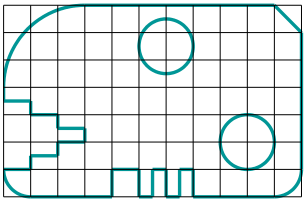 Создайте файл документа Компас на оптимальном формате, установив соответствующую ориентацию листа.Основную надпись установите по техническому типу (для конструкторской документации).На чертеже разместите заголовок «Пластина» и укажите масштаб натуральной величины.Выполните чертеж в документе Компас. Одна клетка соответствует 1 см.Обведите чертеж детали основным типом линии.Проставьте все необходимые размеры, соблюдая правила ЕСКД.Заполните основную надпись чертежа.Сохраните файл документа Компас на рабочем столе ПК в папке «Экзамен 721» под своей фамилией.ВАРИАНТ 2Изучите чертеж детали. 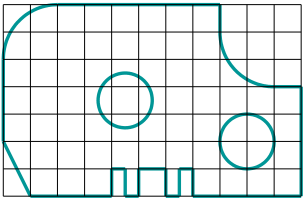 Создайте файл документа Компас на оптимальном формате, установив соответствующую ориентацию листа.Основную надпись установите по техническому типу (для конструкторской документации).На чертеже разместите заголовок «Пластина» и укажите масштаб натуральной величины.Выполните чертеж в документе Компас. Одна клетка соответствует 2 см.Обведите чертеж детали утолщенным типом линии.Проставьте все необходимые размеры, соблюдая правила ЕСКД.Заполните основную надпись чертежа.Сохраните файл документа Компас на рабочем столе ПК в папке «Экзамен 721» под своей фамилией.ВАРИАНТ 3Изучите чертеж детали. 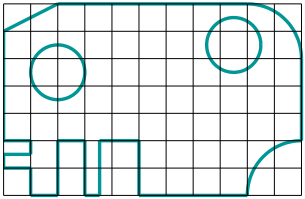 Создайте файл документа Компас на оптимальном формате, установив соответствующую ориентацию листа.Основную надпись установите по строительному типу (для чертежей зданий и сооружений).На чертеже разместите заголовок «Пластина» и укажите масштаб натуральной величины.Выполните чертеж в документе Компас. Одна клетка соответствует 1 см.Обведите чертеж детали основным типом линии.Проставьте все необходимые размеры, соблюдая правила ЕСКД.Заполните основную надпись чертежа.Сохраните файл документа Компас на рабочем столе ПК в папке «Экзамен 721» под своей фамилией.ВАРИАНТ 4Изучите чертеж детали. 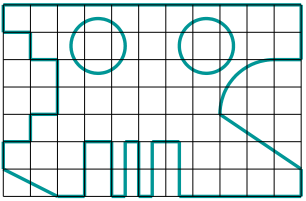 Создайте файл документа Компас на оптимальном формате, установив соответствующую ориентацию листа.Основную надпись установите по техническому типу (для конструкторской документации).На чертеже разместите заголовок «Пластина» и укажите масштаб натуральной величины.Выполните чертеж в документе Компас. Одна клетка соответствует 2 см.Обведите чертеж детали утолщенным типом линии.Проставьте все необходимые размеры, соблюдая правила ЕСКД.Заполните основную надпись чертежа.Сохраните файл документа Компас на рабочем столе ПК в папке «Экзамен 721» под своей фамилией.ВАРИАНТ 5Изучите чертеж детали. 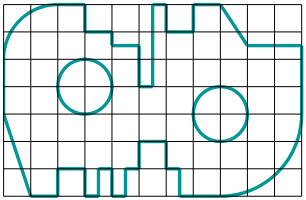 Создайте файл документа Компас на оптимальном формате, установив соответствующую ориентацию листа.Основную надпись установите по строительному типу (для чертежей зданий и сооружений).На чертеже разместите заголовок «Пластина» и укажите масштаб натуральной величины.Выполните чертеж в документе Компас. Одна клетка соответствует 1 см.Обведите чертеж детали основным типом линии.Проставьте все необходимые размеры, соблюдая правила ЕСКД.Заполните основную надпись чертежа.Сохраните файл документа Компас на рабочем столе ПК в папке «Экзамен 721» под своей фамилией.ВАРИАНТ 6Изучите чертеж детали. 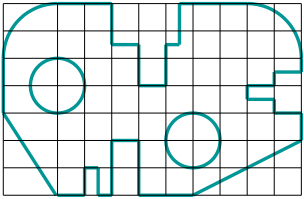 Создайте файл документа Компас на оптимальном формате, установив соответствующую ориентацию листа.Основную надпись установите по техническому типу (для конструкторской документации).На чертеже разместите заголовок «Пластина» и укажите масштаб натуральной величины.Выполните чертеж в документе Компас. Одна клетка соответствует 1 см.Обведите чертеж детали утолщенным типом линии.Проставьте все необходимые размеры, соблюдая правила ЕСКД.Заполните основную надпись чертежа.Сохраните файл документа Компас на рабочем столе ПК в папке «Экзамен 721» под своей фамилией.ВАРИАНТ 7Изучите чертеж детали. 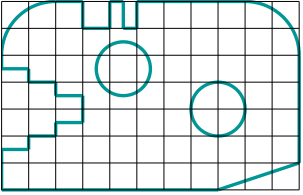 Создайте файл документа Компас на оптимальном формате, установив соответствующую ориентацию листа.Основную надпись установите по техническому типу (для конструкторской документации).На чертеже разместите заголовок «Пластина» и укажите масштаб натуральной величины.Выполните чертеж в документе Компас. Одна клетка соответствует 1 см.Обведите чертеж детали основным типом линии.Проставьте все необходимые размеры, соблюдая правила ЕСКД.Заполните основную надпись чертежа.Сохраните файл документа Компас на рабочем столе ПК в папке «Экзамен 721» под своей фамилией.Критерии оценивания подразумевают бальную систему и характеризуются четкостью выполнения.  Набранное количество баллов приводится к оценке за задание пропорционально.ЗаключениеДанный подход к выполнению и оцениванию материала дает студенту возможность привыкнуть к системе оценивания Чемпионатного движения «Профессионалы» и выполнению демонстрационного экзамена. Также студенты внимательнее относятся к изучению задания, детальнее его прорабатывая.Список используемой литературы1	ГОСТ 2.701-2008. Межгосударственный совет по стандартизации, метрологии и сертификации = Unified system for design documentation: межгосударственный стандарт: издание официальное: утвержден и введен в действие Межгосударственным советом по стандартизации, метрологии и сертификации (протокол от 7 октября 2008 г. N 34):  дата введения 2009-07-01 / разработан Федеральным государственным унитарным предприятием "Всероссийский научно-исследовательский институт стандартизации и сертификации в машиностроении" (ВНИИНМАШ), Автономной некоммерческой организацией Научно-исследовательский центр CALS-технологий "Прикладная логистика" (АНО НИЦ CALS-технологий "Прикладная логистика"). – Москва : Стандартинформ, 2009. – 16 с. - Текст непосредственный.2	ГОСТ 2.105-2019. Общие требования к текстовым документам: межгосударственный стандарт: утвержден и введен в действие Приказом Федерального агентства по техническому регулированию и метрологии от 29 апреля 2019 г. № 175-ст. / разработан Федеральным государственным унитарным предприятием «Российский научно-технический центр информации по стандартизации, метрологии и оценке соответствия» ФГУП «СТАНДАРТИНФОРМ». – Москва : Стандартинформ, 2019. – 44 с. - Текст непосредственный.3	ГОСТ 21.613-2014. Система проектной документации для строительства правила выполнения рабочей документации силового электрооборудования = System of design documents for construction. Rules for execution of the working documentation of power electrical equipment: межгосударственный стандарт: Введен в действие Приказом Федерального агентства по техническому регулированию и метрологии от 26 ноября 2014 г. N 1835-ст: Принят Межгосударственным советом по стандартизации, метрологии и сертификации (МГС) (Протокол от 20 октября 2014 г. N 71-П): Дата введения 1 июля 2015 года /  Разработан Открытым акционерным обществом "Центр методологии нормирования и стандартизации в строительстве" (ОАО "ЦНС") и Открытым акционерным обществом Ордена Трудового Красного Знамени Всесоюзным научно-исследовательским проектно-конструкторским институтом Тяжпромэлектропроект им. Ф.Б. Якубовского (ОАО ВНИПИ Тяжпромэлектропроект). – Москва : Стандартинформ, 2014.  - 28 с. - Текст непосредственный.4	ГОСТ 2.302-68. Единая система конструкторской документации, масштабы = Unified system for design documentation. Scales: межгосударственный стандарт: утвержден Постановлением Комитета стандартов, мер и измерительных приборов при Совете Министров СССР от 28 мая 1968 г. N 752:   издание (август 2007 г.) с Изменениями N 1, 2, 3, утвержденными в феврале 1980 г., декабре 2000 г., июне 2006 г. (ИУС 4-80, 3-2001, 9-2006). – Москва: Стандартинформ, 2006. – 18 с. - Текст непосредственный.5	ГОСТ 2.301-68. Единая система конструкторской документации ФОРМАТЫ  = Unified system for design documentation. Formats: межгосударственный стандарт: утвержден Постановлением Комитета стандартов, мер и измерительных приборов при Совете Министров СССР от 28 мая 1968 г. N 752:   издание (август 2007 г.) с Изменениями N 1, 2, 3, утвержденными в феврале 1980 г., декабре 2000 г., июне 2006 г. (ИУС 4-80, 3-2001, 9-2006). – Москва: Стандартинформ, 2006. – 11 с. - Текст непосредственный.№КритерийБаллы1Создан документ Компас - Чертеж0,42Заполняемость листа не менее 50 %0,43Ориентация листа выбрана по большему габаритному размеру детали0,24Основная надпись соответствующего типа, согласно задания0,45На чертеже присутствует заголовок «Пластина»0,46На чертеже указан масштаб (1:1)0,47Размеры детали сняты с задания в мм0,68Контур детали обведен соответствующим типом линии, в соответствии с заданием0,49Размеры детали проставлены в соответствии с ЕСКД0,610Деталь полностью соответствует заданию0,611В основной надписи указаны фамилии студента и преподавателя0,212Файл сохранен на рабочем столе ПК в папке «Экзамен 721» под своей фамилией0,4